20.06.2022									№ 52-пОб утверждении Порядка определения видов и перечня особо ценного движимого имущества муниципального бюджетного учреждения «Тюльганское эксплуатационное предприятие»Руководствуясь Федеральным законом от 06.10.2003 №131-ФЗ «Об общих принципах организации местного самоуправления в Российской Федерации», Федеральным законом от 08.05.2010 №83-ФЗ «О внесении изменений в отдельные законодательные акты Российской Федерации в связи с совершенствованием правового положения государственных (муниципальных) учреждений», Федеральным законом от 12.01.1996 №7-ФЗ «О некоммерческих организациях», Постановлением Правительства Российской Федерации от 26.07.2010 №538 «О порядке отнесения имущества автономного или бюджетного учреждения к категории особо ценного движимого имущества», Письмом Министерства финансов Российской Федерации" от 18.11.2011 №02-03-10/5026 «О порядке отнесения имущества, находящегося у бюджетных и автономных учреждений на праве оперативного управления, приобретенного за счет средств от приносящей доходы деятельности, к категории особо ценного движимого имущества», Уставом муниципального образования Тюльганский поссовет Тюльганского района Оренбургской области, п о с т а н о в и л:1. Утвердить Порядок определения Видов и Перечня особо ценного движимого имущества муниципального бюджетного учреждения «Тюльганское эксплуатационное предприятие», согласно Приложению №1.2. Утвердить форму Перечня особо ценного движимого имущества муниципального бюджетного учреждения «Тюльганское эксплуатационное предприятие», согласно Приложению №2.3. Директору муниципального бюджетного учреждения «Тюльганское эксплуатационное предприятие» принять к исполнению утвержденный Порядок, организовать ведение и своевременное предоставление Перечня особо ценного движимого имущества муниципального бюджетного учреждения «Тюльганское эксплуатационное предприятие», по установленной форме.4. Настоящее Постановление подлежит размещению на официальном сайте администрации муниципального образования Тюльганский поссовет Тюльганского района Оренбургской области.5. Постановление вступает в силу после его официального опубликования на официальном сайте администрации в сети Интернет.6. Постановление администрации муниципального образования Тюльганский поссовет Тюльганского района Оренбургской области от 18.05.2011 №74-п «О Порядке определения особо ценного движимого имущества муниципального бюджетного учреждения муниципального образования Тюльганский поссовет» признать утратившим силу.7. Контроль за исполнением настоящего Постановления возложить на заместителя главы по финансово-экономическим вопросам администрации Тюльганского поссовета.Глава муниципального образованияТюльганский поссовет                                                                             С.В. ЮровРазослано: райпрокуратура, МБУ «ТЭП», в дело.Приложение №1к Постановлению администрацииот 20.06.2022 №52-пПорядокопределения Видов и Перечня особо ценного движимого имущества муниципального бюджетного учреждения «Тюльганское эксплуатационное предприятие»1. Основные положения.1. Настоящий порядок разработан в целях определения Видов и Перечня особо ценного движимого имущества муниципального бюджетного учреждения «Тюльганское эксплуатационное предприятие» (далее – Учреждение).2. Для целей настоящего Порядка под особо ценным движимым имуществом понимается движимое имущество, без которого осуществление Учреждением основных видов своей уставной деятельности будет существенно затруднено.2. Определение Видов особо ценного движимого имущества.1. К Видам особо ценного движимого имущества относятся:- транспортные средства;- навесное, прицепное оборудование;- электро-бензоинструмент и оборудование;- оргтехника.3. Определение Перечня особо ценного движимого имущества.1. В Перечень особо ценного движимого имущества Учреждения включается имущество, определенное подпунктом 1 пункта 2 настоящего Порядка отвечающее следующим критериям:- движимое имущество, балансовая стоимость которого превышает 200 тысяч рублей;- движимое имущество, отчуждение которого осуществляется в специальном порядке, установленном законами и иными нормативными правовыми актами Российской Федерации.4. Формирование и ведение Перечня особо ценного движимого имущества1. Учреждение формирует и ведет Перечень особо ценного движимого имущества Учреждения на основании сведений бухгалтерского учета Учреждения в соответствии с настоящим Порядком, по форме установленной в Приложении №2 к настоящему Порядку.2. В Перечень особо ценного движимого имущества Учреждение подлежит включению, в том числе, движимое имущество приобретенное Учреждением за счет средств, выделенных ему Учредителем на приобретение такого движимого имущества, а также за счет средств от приносящей доходы деятельности, отвечающее Видам и критериям в соответствии с подпунктом 1 пункта 2, подпункта 1 пункта 3 настоящего Порядка, при условии, что без данного движимого имущества будет существенно затруднено осуществление основных видом уставной деятельности Учреждения.3. Проект Перечня подготавливается Учреждением и направляется для согласования и утверждения в администрацию Тюльганского поссовета.4. После согласования Перечень утверждается Распоряжением главы администрации муниципального образования Тюльганский поссовет Тюльганского района Оренбургской области.5. Внесение изменений в Перечень особо ценного движимого имущества осуществляется в соответствии с подпунктами 3, 4 пункта 4 настоящего Порядка в течении 15 рабочих дней после поступления, либо выбытия имущества в Учреждении.Приложение №2к Постановлению администрацииот 20.06.2022 №52-пПриложениек Распоряжениюглавы администрацииот _________ №___-рПереченьособо ценного движимого имущества муниципального бюджетного учреждения «Тюльганское эксплуатационное предприятие»Главный бухгалтер МБУ «ТЭП» _______________________________________Директор МБУ «ТЭП» _______________________________________________Согласовано:Заместитель главыпо финансово-экономическим вопросамадминистрации Тюльганского поссовета ________________________________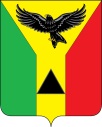 Муниципальное образование Тюльганский поссоветАДМИНИСТРАЦИЯ МУНИЦИПАЛЬНОГО ОБРАЗОВАНИЯ ТЮЛЬГАНСКИЙ ПОССОВЕТ ТЮЛЬГАНСКОГО РАЙОНА ОРЕНБУРГСКОЙ ОБЛАСТИп. Тюльган Тюльганского района Оренбургской области П О С Т А Н О В Л Е Н И Е№п/пПолное наименование объектаИнвентарный (учетный) номер (при его наличии)Балансовая стоимость